TITULAR DE UNIDAD DE TRANSPARENCIAC.P. MARCO AURELIO PÉREZ ITURBIDETERCER TRIMESTRE JULIO, AGOSTO y SEPTIEMBRE DE 2017.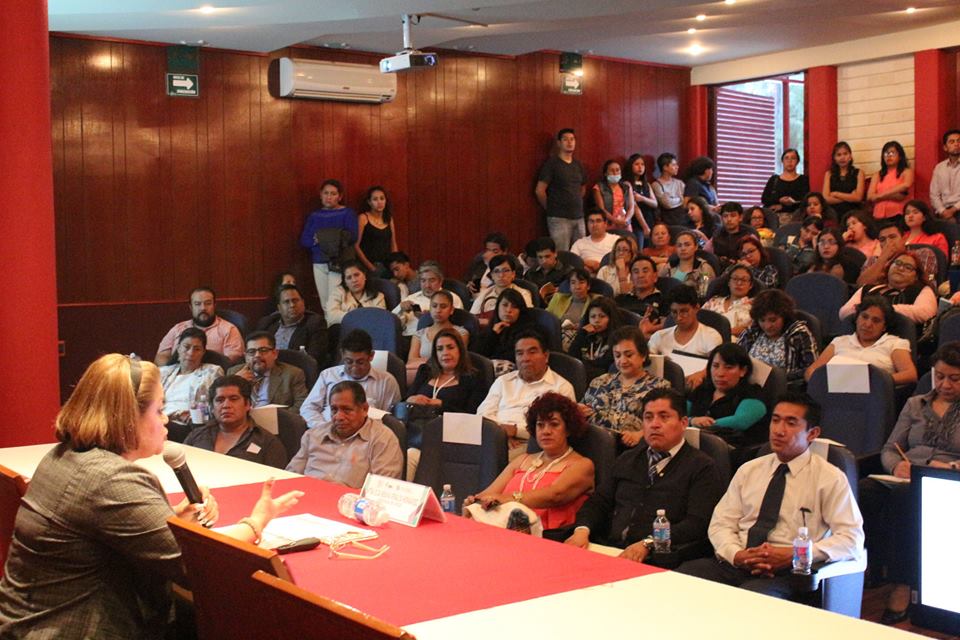 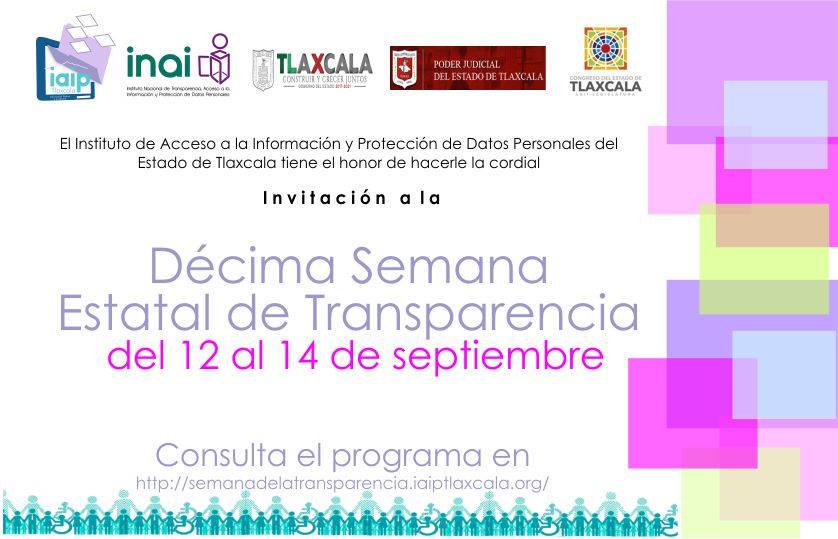 JULIOSe asistió a la “Capacitación para la actualización y carga de las Obligaciones de Transparenciaa la PN T”, la cual se llevó  a cabo el jueves13 de Julio de 2017.  En el Auditorio José de Jesús Gudiño Pelayo del CIJUREP, de la Universidad Autónoma de Tlaxcala.INDETERNINADOJULIOSe presentó el informe mensual de solicitudes recibidas al el  INSTITUTO DE ACCESO A LA INFORMACIÓN PÚBLICA Y PROTECCIÓN DE DATOS PERSONALES DE ESTADO DE TLAXCALA (IAIPTLAXCALA)INDETERMINADOJULIOSe recabo la información mínima de oficio en las diferentes áreas de la universidad para subirla a la plataforma del Gobierno del Estado y así cumplir con las obligaciones comunes y específicas de la Universidad.INDETERMINADOJULIODe manera permanente todos los días se monitoreo la página Web, para verificar el trámite de solicitudes.INDETERMINADOJULIOSe mantiene permanentemente la  promoción del  llenado de la carga de información prevista en el artículo 63 de la LTAIPT al SISTEMA DE LOS PORTALES DE OBLIGACIÓN DE TRANSPARENCIA de la PLATAFORMA NACIONAL DE TRANSPARENCIA Y EN EL PORTAL DEL GOBIERNO DEL ESTADO.INDETERMINADOAGOSTOSe asistió a la Capacitación impartida por la Lic. Atenas Hernández en las Instalaciones del INSTITUTO DE ACCESO A LA INFORMACIÓN PÚBLICA Y PROTECCIÓN DE DATOS PERSONALES DE ESTADO DE TLAXCALA (IAIPTLAXCALA 22 de Agosto de 2017. INDETERNINADOAGOSTOSe asistió a la conferencia denominada protección de los datos personales y derecho de protección de los datos personales y derecho de acceso a la información pública; límites y alcances.INDETERMINADOAGOSTOSe asistió a la capacitación sobre la adecuada conformación de un expediente público y acceso a la información pública.INDETERMINADOAGOSTOSe presentó el informe mensual de solicitudes recibidas al el  INSTITUTO DE ACCESO A LA INFORMACIÓN PÚBLICA Y PROTECCIÓN DE DATOS PERSONALES DE ESTADO DE TLAXCALA (IAIPTLAXCALA)INDETERMINADOAGOSTOSe recabo la información mínima de oficio en las diferentes áreas de la universidad para subirla a la plataforma del Gobierno del Estado y así cumplir con las obligaciones comunes y específicas de la Universidad.INDETERMINADOAGOSTODe manera permanente todos los días se monitoreo la página Web, para verificar el trámite de solicitudes.INDETERMINADOAGOSTOSe mantiene permanentemente la  promoción del  llenado de la carga de información prevista en el artículo 63 de la LTAIPT al SISTEMA DE LOS PORTALES DE OBLIGACIÓN DE TRANSPARENCIA de la PLATAFORMA NACIONAL DE TRANSPARENCIA Y EN EL PORTAL DEL GOBIERNO DEL ESTADO.INDETERMINADOSEPTIEMBRESe asistió al  Décima Semana Estatal de Transparencia, la cual se llevó a cabo del 12 al 14 de septiembre del año en curso. INDETERNINADOSEPTIEMBREAtendiendo el requerimiento de la Contraloría del Ejecutivo del Estado, se asistió a una reunión de trabajo con diferentes sujetos obligados, para tratar temas relacionados con la carga de información en los portales de transparencia del Estado y Nacional.INDETERMINADOSEPTIEMBRESe presentó el informe mensual de solicitudes recibidas al el  INSTITUTO DE ACCESO A LA INFORMACIÓN PÚBLICA Y PROTECCIÓN DE DATOS PERSONALES DE ESTADO DE TLAXCALA (IAIPTLAXCALA)INDETERMINADOSEPTIEMBRESe recabo la información mínima de oficio en las diferentes áreas de la universidad para subirla a la plataforma del Gobierno del Estado y así cumplir con las obligaciones comunes y específicas de la Universidad.INDETERMINADOSEPTIEMBREDe manera permanente todos los días se monitoreo la página Web, para verificar el trámite de solicitudes.INDETERMINADOSEPTIEMBRESe mantiene permanentemente la  promoción del  llenado de la carga de información prevista en el artículo 63 de la LTAIPT al SISTEMA DE LOS PORTALES DE OBLIGACIÓN DE TRANSPARENCIA de la PLATAFORMA NACIONAL DE TRANSPARENCIA Y EN EL PORTAL DEL GOBIERNO DEL ESTADO.INDETERMINADOSEPTIEMBRESe atendieron tres solicitudes de información recibida, vía INFOMEX3